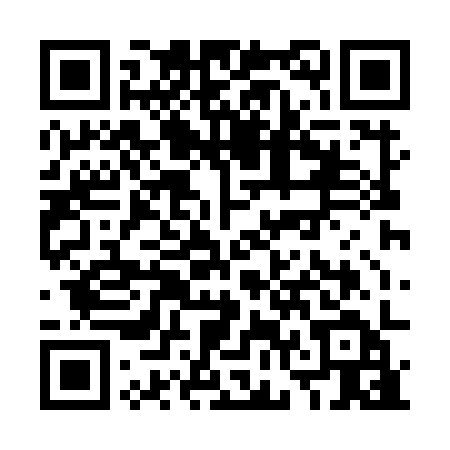 Ramadan times for Rustavi, GeorgiaMon 11 Mar 2024 - Wed 10 Apr 2024High Latitude Method: NonePrayer Calculation Method: Muslim World LeagueAsar Calculation Method: ShafiPrayer times provided by https://www.salahtimes.comDateDayFajrSuhurSunriseDhuhrAsrIftarMaghribIsha11Mon5:465:467:181:104:277:027:028:2912Tue5:445:447:161:104:287:037:038:3013Wed5:425:427:151:094:287:057:058:3114Thu5:415:417:131:094:297:067:068:3315Fri5:395:397:111:094:307:077:078:3416Sat5:375:377:101:084:307:087:088:3517Sun5:355:357:081:084:317:097:098:3618Mon5:345:347:061:084:317:107:108:3719Tue5:325:327:051:084:327:117:118:3920Wed5:305:307:031:074:337:127:128:4021Thu5:285:287:011:074:337:137:138:4122Fri5:265:267:001:074:347:157:158:4223Sat5:245:246:581:064:347:167:168:4424Sun5:235:236:561:064:357:177:178:4525Mon5:215:216:541:064:357:187:188:4626Tue5:195:196:531:054:367:197:198:4727Wed5:175:176:511:054:367:207:208:4928Thu5:155:156:491:054:377:217:218:5029Fri5:135:136:481:054:377:227:228:5130Sat5:115:116:461:044:387:237:238:5331Sun5:095:096:441:044:387:247:248:541Mon5:075:076:431:044:397:257:258:552Tue5:055:056:411:034:397:277:278:573Wed5:035:036:391:034:397:287:288:584Thu5:015:016:381:034:407:297:298:595Fri5:005:006:361:034:407:307:309:016Sat4:584:586:341:024:417:317:319:027Sun4:564:566:331:024:417:327:329:038Mon4:544:546:311:024:427:337:339:059Tue4:524:526:291:014:427:347:349:0610Wed4:504:506:281:014:427:357:359:07